学习通直播录课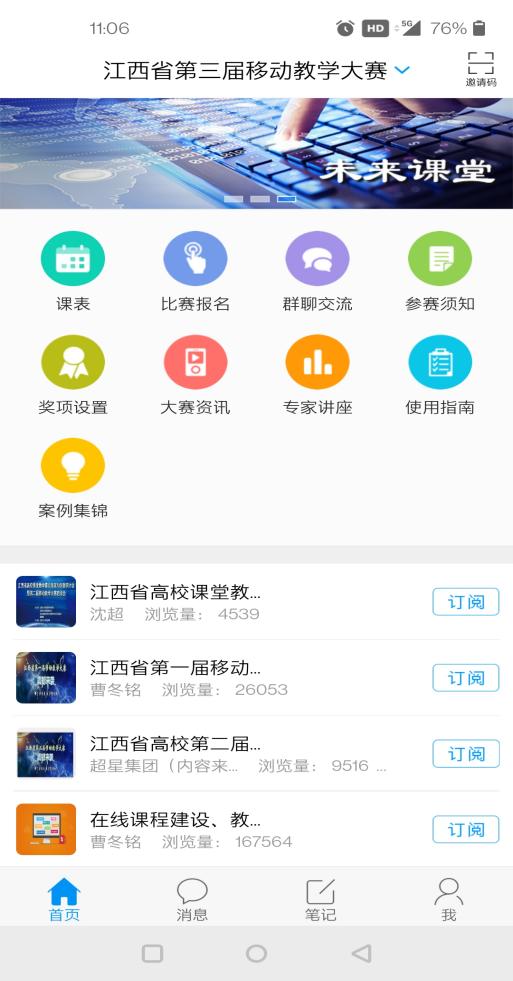 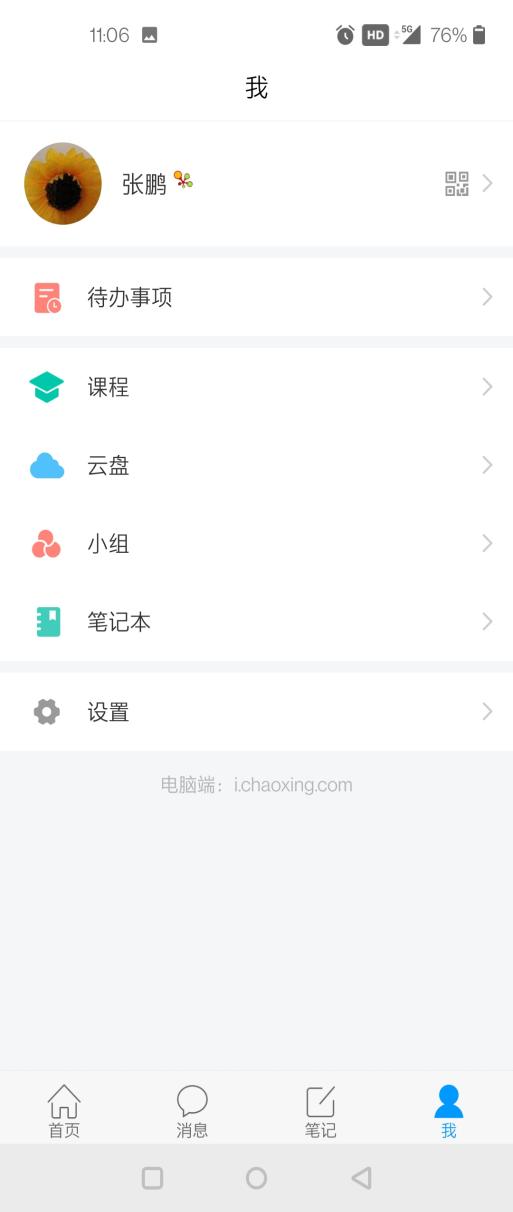  1. 点击“我”，进入“课程”页面                   2. 点击“课程”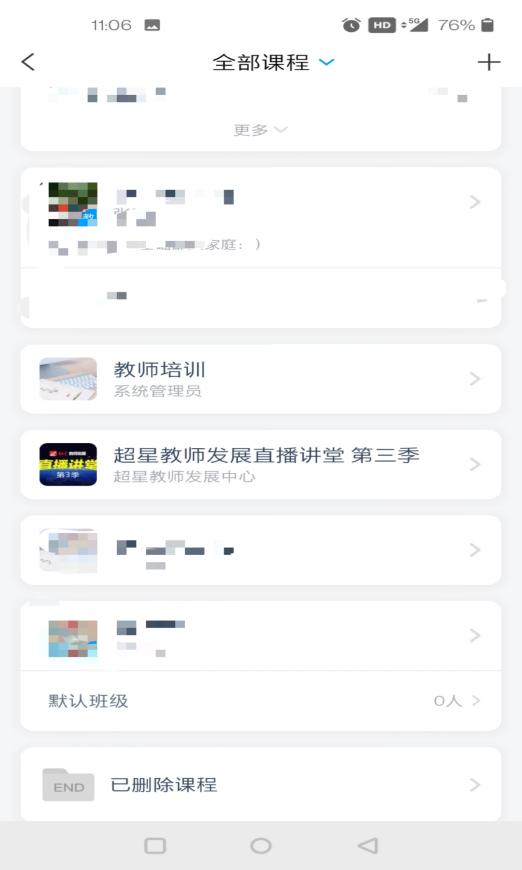 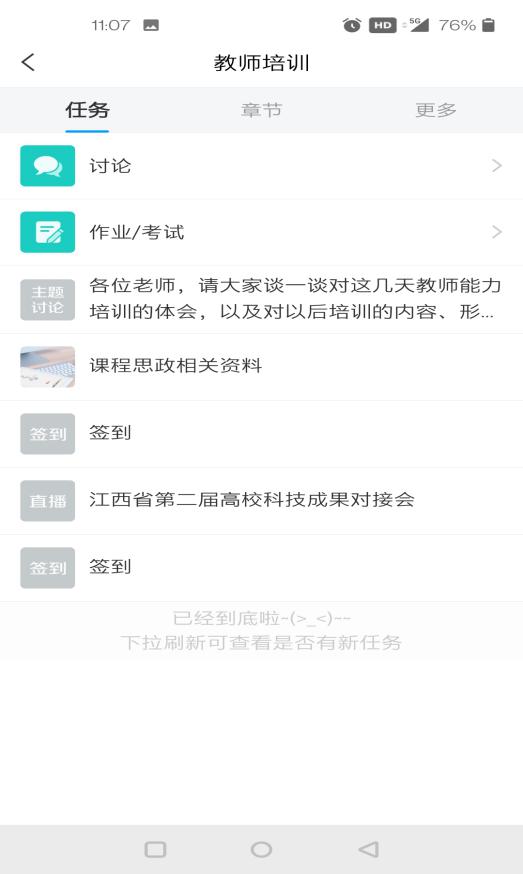      3.进入“教师培训”课程                      4.点击“更多”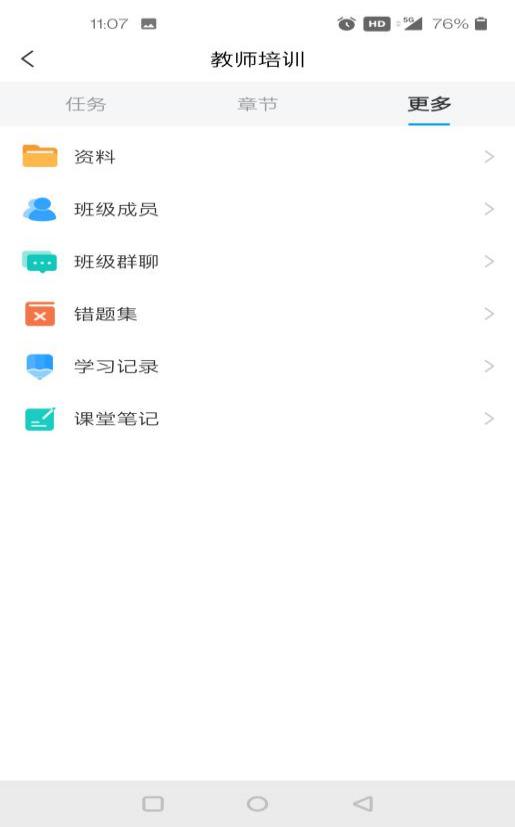 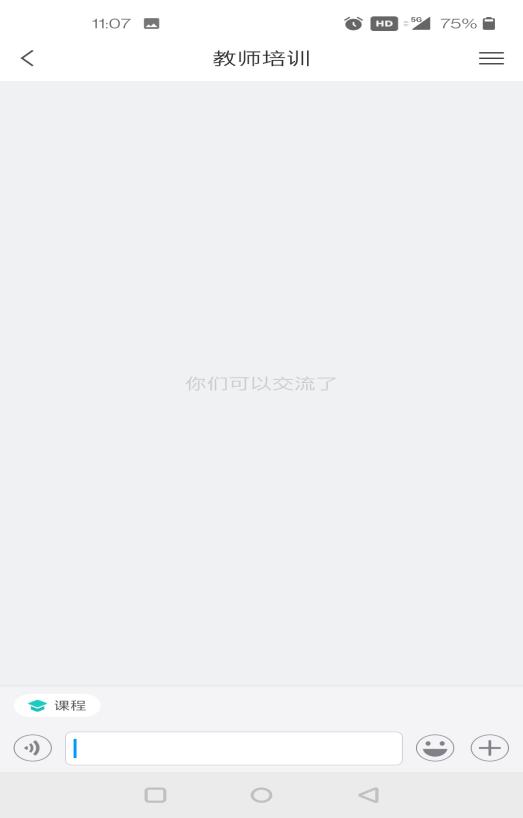 点击“班级群聊”                           6.点击“+号”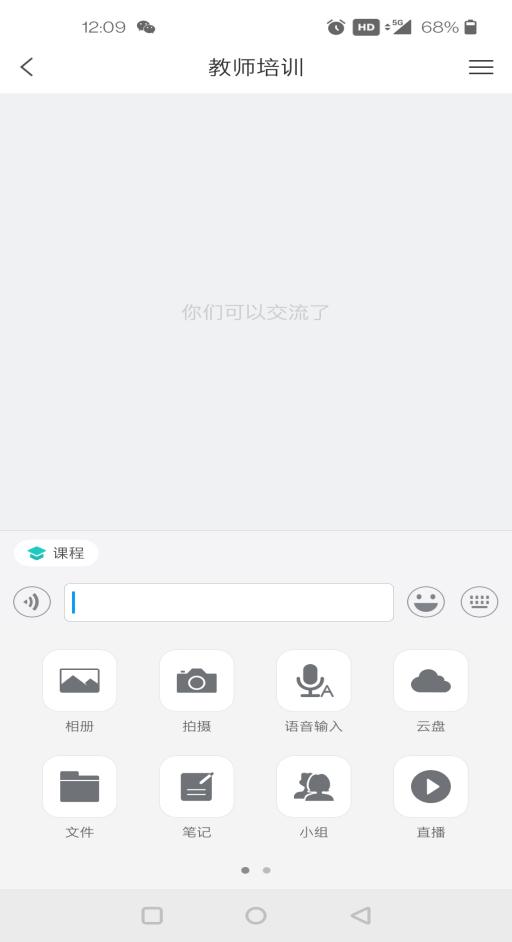 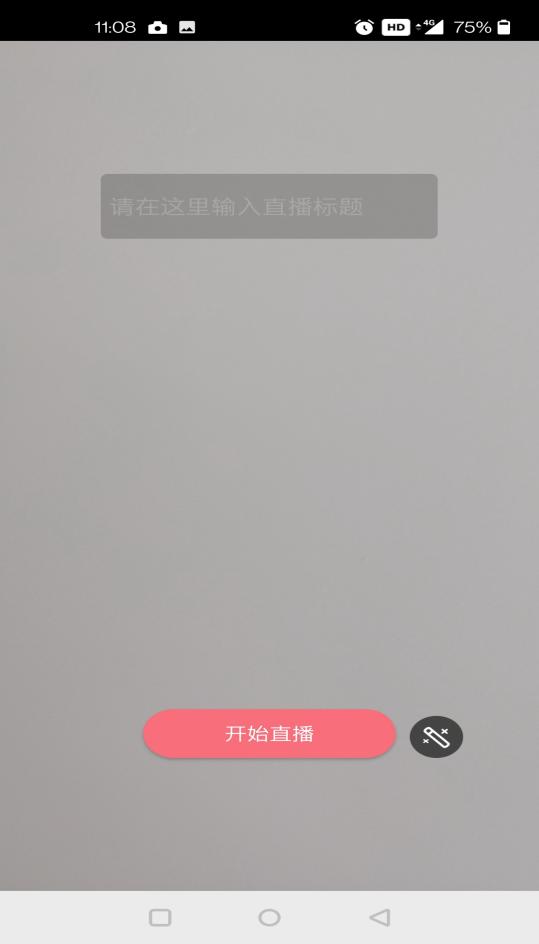 7.点击“直播”                  8.编辑“课程标题”，之后点击“开始直播”9.直播结束后保存并点可回放,确保在教师培训课程中的教师都能够观看回放。